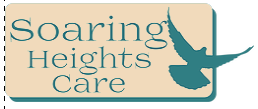 Attended appointment:     Missed appointment: 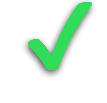 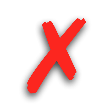 WEEKLY REPORT 
Aly Berte
Date of birth:  19/02/2002                            Report by: Alethea de Cordova 
 Period: 8th -14th October Self - care /personal hygieneAB takes pride in his appearance and has looked very presentable this week when leaving and returning to the unit from college. He has had regular showers each day. He has changed his clothes regularly and staff have no concerns as to his ability to maintain his personal hygiene needs to a reasonable standard. His room was also clean and tidy through the week.Scale of 1-10 score: 10Cooking /budgetingAB accessed some of his allowance to buy some fresh produce. Staff have noticed that AB is managing to feed himself throughout the week only having spent a small amount which is well below the advised allocated weekly amount for food shopping. AB  buys his meat along with the other YPs from the butchers and eats a lot of fruit and vegetables. Along with cooking meals collectively AB is budgeting well and has accumulated some savings. Scale of 1-10 score: 8Social interaction /relationshipsAB reports that he is getting on well at college and has made some friends. AB attends college with some of the other YPs from the unit which has made him feel more comfortable there. His social interaction at the unit has been warm and engaging with both staff and the other YPs.Scale of 1-10 score: 10Emotional wellbeingAB has had a sunny disposition when around placement this week.  When staff have asked him how he was doing AB is always smiling and positive. Scale of 1-10 score: 9Physical healthDue to AB starting college, staff had to rearrange his dental appointment  so that he would not miss out on any of his lessons. This has been arranged for the following week. There has been no health issues to report this week.Scale of 1-10 score: 7Education/training 
& EmploymentAB has been excited about doing his homework as he is keen to impress his tutor. AB works with the other YPs in the evening to complete it. He is progressing well with his ESOL course. Scale of 1-10 score: 5Keywork sessions2 hrs with Paul EnyagberueDetails of sessionStaff support teaching AB money management and basic maths skills. AB was taught basic addition, subtraction and division. He was also given some sums illustrated with the use of money.Outcome of sessionAB was more confident with the use of the currency of this country . Follow up actionStaff will support AB to develop his math skills by encouraging regular participation in the evening homework club. DatesAppointmentsAttended / missed8th October10th October11th October 12th October 12th October CollegeCollegeCollegeCollegeDentist 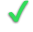 Rearranged 